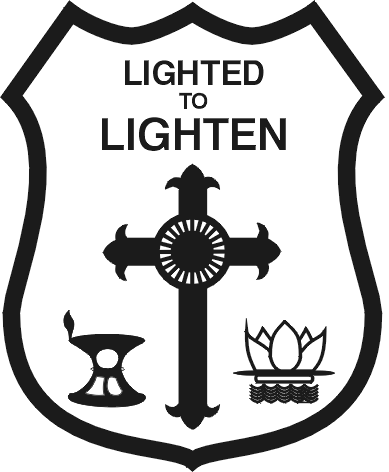 ST. THOMAS MAR THOMA CHURCH – RAKEdavaka Register/Members Directory Name:                                                                                             Ref   No.                           Area:Present Address:Company Name:Profession:Permanent Address:Parent Parish:Date of Birth:Date of Marriage:Tele-Res.........................................Off.......................................Mob..............................................Email........................................................................................ Tele (back Home)............................Details of dependantsSignature :Date:(Please submit  the filled application form and family photograph to the vicar or send to secretary@rakmarthomachurch.com)NameRelationProfessionDate of Birth